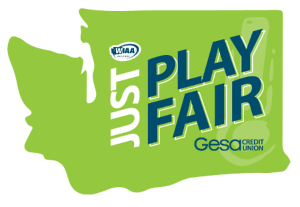 Sample Sportsmanship Announcements
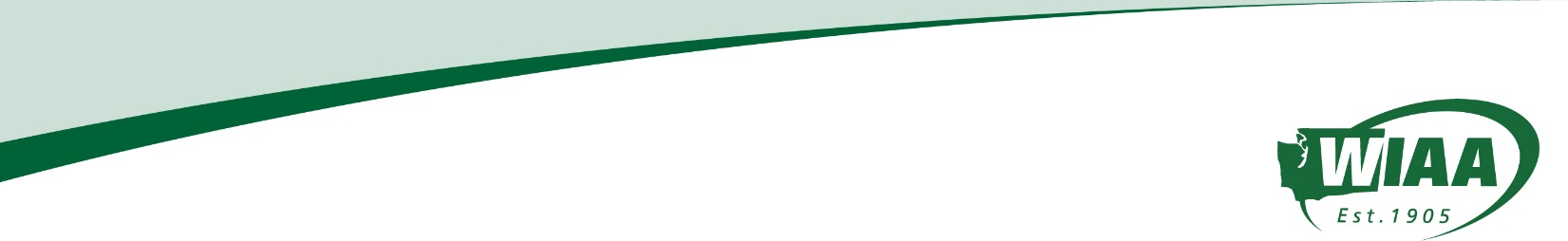 PSA #1Sports and activities allow you to show your skills, but sportsmanship shows your character. Present yourself in a way that’s respectful toward others and exemplifies honest character and good sportsmanship. Sportsmanship – it’s how you play the game.PSA #2Ethics, integrity, and respect are important values in our daily lives. ON the playing field, these values are translated into sportsmanship, one of the strongest lessons and lifetime values taught by school activities. Remember sportsmanship – it’s how you play the game.PSA #3The score of any game is generally forgotten over time, but the actions of the players, coaches and spectators are remembered. The next time you attend a high school game, think of how history will remember you. Good sports show you how to play the game.PSA #4What does sportsmanship look like? It can be shown by helping up a fallen opponent, celebrating with grace, not arguing with officials, and shaking hands with opponents before and after a game. As a participant, you represent not only yourself but your team, your school and your community.  Sportsmanship – it’s how you play the game.